АДМИНИСТРАЦИЯ   ВЕСЬЕГОНСКОГО   РАЙОНАТВЕРСКОЙ  ОБЛАСТИПОСТАНОВЛЕНИЕг. Весьегонск13.09.2013                                                                                                                     №  552п о с т а н о в л я ю:1. Утвердить изменения в Устав муниципального образовательного учреждения Пронинская основная общеобразовательная школа (прилагаются).2. Полномочия по государственной регистрации внесенных изменений возложить на директора муниципального образовательного учреждения Пронинская основная общеобразовательная школа Волкову Нину Юрьевну.  3. Настоящее постановление вступает в силу со дня его принятия. 4. Контроль за выполнением настоящего постановления возложить на заместителя главы администрации Е.А. Живописцеву.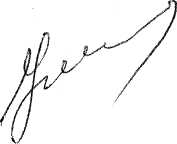      Глава администрации района                                                          И.И. Угнивенко Утверждены:постановлением администрацииВесьегонского района от 13.09.2013 № 552Пункт 1.3. раздела 1 «Общие положения»  изложить в следующей редакции:«1.3. Функции и полномочия учредителя Учреждения осуществляет администрация Весьегонского района в лице отдела образования администрации Весьегонского района  (далее - Учредитель).Место нахождения и почтовый адрес Учредителя: 171720, Тверская область, г.Весьегонск, ул. Степанова, д. 11».О внесении изменений в Устав муниципального образовательного учреждения Пронинская основная общеобразовательная школа